CPT 401 is a Senior Project CourseThe Senior Project is a student-selected exploration of a topic which results in a research paper, a project or a product, and a presentation. The Senior Project moves students away from departmentalized learning toward a more interdisciplinary approach. This approach is one which allows students to use a variety of skills in the areas of writing, speaking, research, and documentation. Student Project GuidelinesStudents will complete a complete life cycle project:Project descriptionDesignGantt Chart: Project and personnel resources to complete project: Free Gantt Chart Template for PowerPoint (Links to an external site.)Project workAnalysis of completed project successes/Failures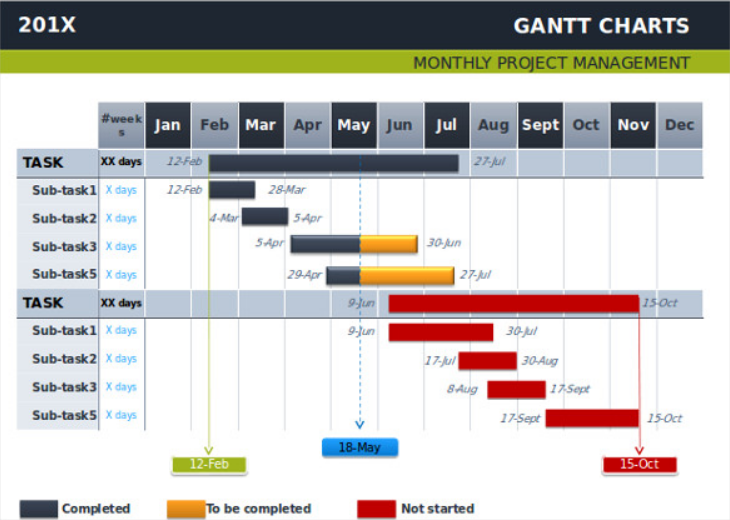 Deliverables:(each part below will take approximately 2 weeks)Part 1: Enter Project description (by end of first two weeks of the semester)Part 2: Enter a Project Design DocumentPart 3: Create a preliminary Gantt ChartPart 4A: First Part of Project DesignPart 4B: Second Part of Project DesignPart 4C: Final Part of Project DesignProject Presentations Last Two Weeks of SemesterThe Software Specification Design DocumentsSo, when you take on a new project, before you even open Xcode or Visual Studio, you need to have clear and agreed-upon design goals. And these goals should be established in a specification document. If the client hasn’t written one, you should write it, and submit it to them for review before you even open your IDE. And if you encounter a client who says, “We don’t have time for design documents”, candidly, you should walk away from the project because you have trouble ahead. The specification need not be particularly lengthy; it can be just a few pages, but at the very least it should lay out the user interface, include wireframes (if there’s a UI component), and set completion milestones.Grading:Each of the six parts of the project, listed above will be submitted on Moodle approximately every two weeks. Documentation (75 pts) Part 1 (15pts)Part2 (15 pts)Part 3 (15pts)Part 4a (10pts)Part 4b (10pts)Parts 4c(10pts)Final presentation 25 pts